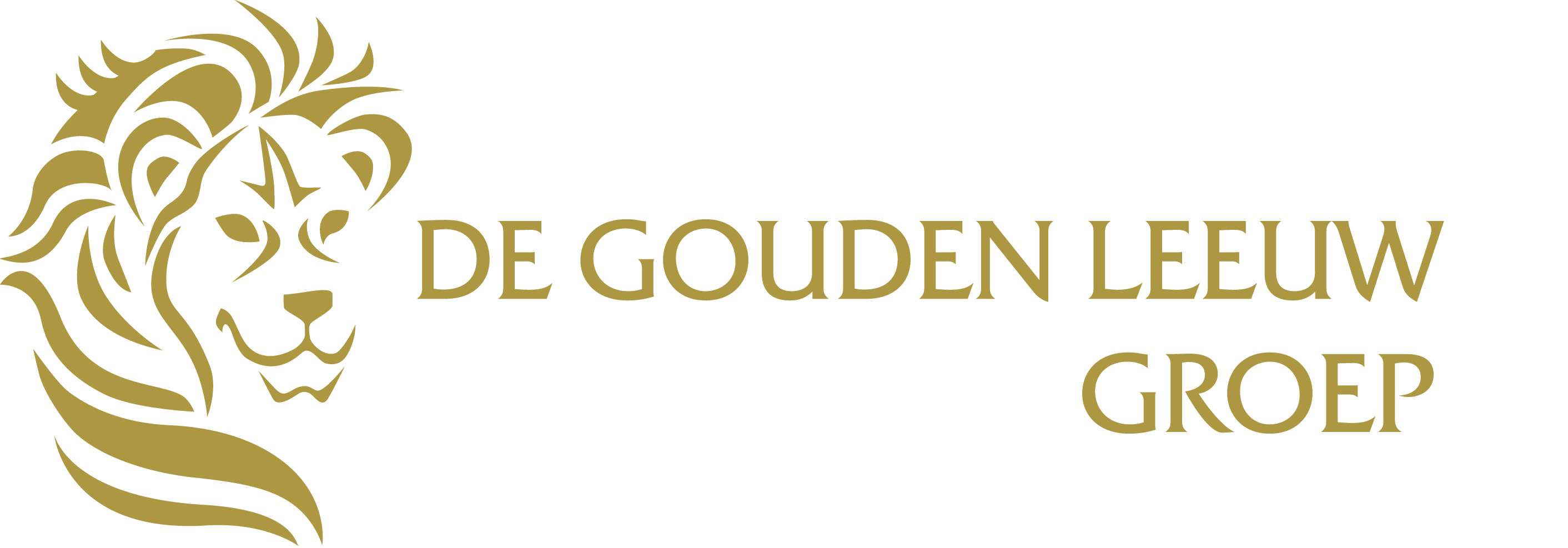 Specialistische wondzorg`Focus op betere wondzorg`Dinsdag 17 oktober  of  maandag 13 november 2017in Zelhem14.00 uur:		Inleiding			Chantal van Houten wonddeskundige WZV Zelhem14.10 uur:		‘Focus op betere wondzorg’ uitkomst projectAandachtsvelders(wonddeskunigen)op elke locatie twee aanwezig. Onderdeel van de functie is Kwaliteit bewaken en participatie in het netwerk. WDK Rodie Heuveling WDK Laag-Keppel 14.30 uur:	Fotografie wonden: Het beter leren fotograferen van wonden, stoma's en huidafwijkingen. Hoe wordt bijvoorbeeld een goede foto gemaakt (invloed van verlichting, achtergrond, etc.)– Ineke van der Pelt WDK  Zelhem (WCS-masterclass fotografie gevolgd)	14.50 uur:		Pauze - 10 minuten 15.00 uur:		Workshops gegeven door de wonddeskundigen  in 4 groepen circulerend, elke workshop duurt 30 min.   Bioscoop	  1. Wondzorg en Rapportage : Volgens TIME: PP presentatie en Casuïstiek		ChantalVergaderzaal 	  2. Hygiëne bij wondzorg :	PP presentatie en o.a. zoek de 12 items  die vlg de hygiëne code niet mogen – Rodie Fysio ruimte 	  3. Fotograferen wonden:  	Oefenen  met fotograferen van wonden (op elkaar) Ineke Personeelsruimte4. Wondprofiel/anamnese: 	Met behulp van Casuïstiek. Anamnese afnemen, Observatie/registratie Interventies toepassen.   - Carla Hilhorst en Charèlle Bosman WDK Thuiszorg	17.00-7.15 uur: 	Vragen, evaluatie en afsluiting De E-learning module 6 wondverzorging in de laatste 2 jaar gemaakt?dan kun je deelnemen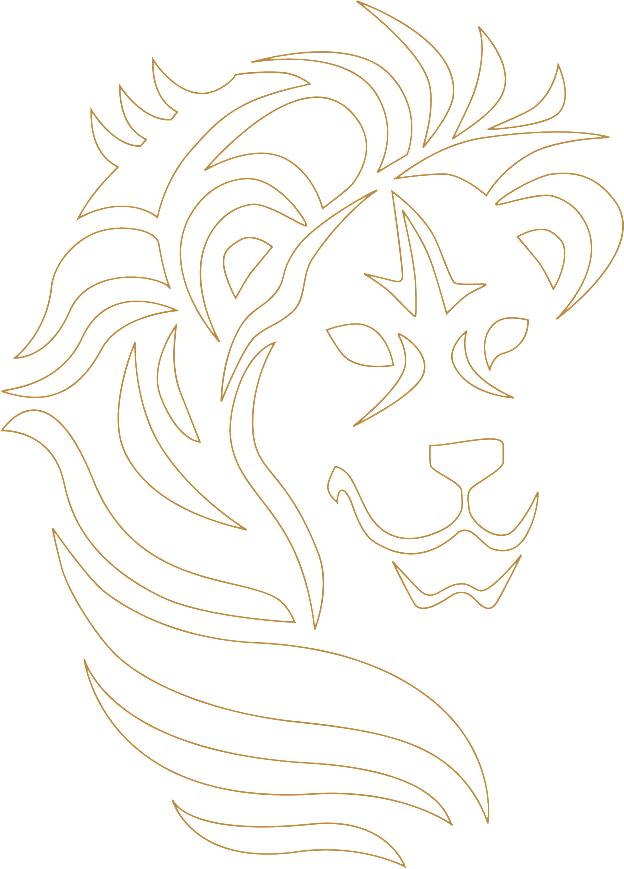 